Mehrstufige Zufallsversuche II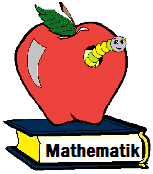 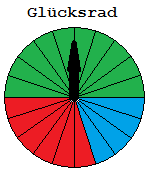 Auf der Schultombola hat die Klasse 7b ein Glücksrad gebastelt. 
a) Zeichne zuerst ein Baumdiagramm für    zweimaliges Drehen.Bestimme die Wahrscheinlichkeiten für folgende Gewinne:b) Hauptpreise: Zweimal nacheinander blau drehen.___________________________________________________________c) Sonderpreise: Zweimal nacheinander grün drehen.___________________________________________________________d) Trostpreis: Zweimal nacheinander rot drehen.___________________________________________________________e) Nieten sind die unterschiedlich gedrehten Farben.___________________________________________________________f) Es werden 300 Schüler/innen erwartet. Pro zweimal Drehen    werden 0,50€ eingenommen. Es werden 3 Hauptpreise,    1 Sonderpreis und 2 Trostpreise gekauft.   Wie viel Geld entfällt auf die einzelnen Posten?EinnahmenHauptpreisSonderpreisTrostpreisNietenRest